 «О последствиях незаконного производства, приобретения, хранения или сбыта алкогольной и спиртосодержащей продукции»Комитет экономического развития и инвестиционной деятельности Ленинградской области напоминает и предостерегает граждан от покупки алкогольной и спиртосодержащей продукции в неустановленных для его реализации местах. !!! Употребление нелегальной алкогольной продукции угрожает жизни 
и здоровью граждан!Где можно приобретать алкогольную продукциюРозничная продажа алкогольной продукции (за исключением розничной продажи пива, пивных напитков, сидра, пуаре, медовухи, 
а также вина, игристого вина, произведенных крестьянскими (фермерскими) хозяйствами и сельскохозтоваропроизводителями) осуществляются только организациями, имеющими   лицензию.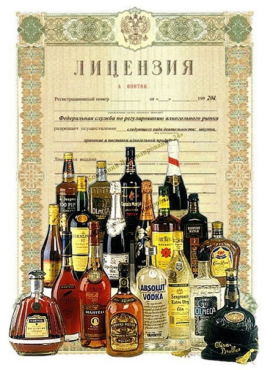 Информацию о действующих лицензиях можно получить на сайте Федеральной службы по регулированию алкогольного рынка (Росалкогольрегулирование) www.fsrar.gov.ru/licens/reestr.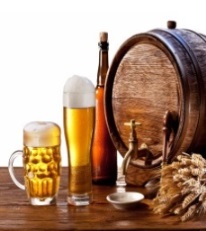 Розничная продажа пива, пивных напитков, сидра, пуаре, медовухи 
и розничная продажа пива, пивных напитков, сидра, пуаре, медовухи при оказании услуг общественного питания осуществляются организациями 
и индивидуальными предпринимателями. Лицензия не требуется.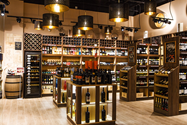  Розничная продажа алкогольной продукции допускается 
в стационарных торговых объектах. Продажа в палатках, ларьках, 
с рук и дистанционным способом в сети «Интернет» запрещена.Обязательные требования к розничной продаже алкогольной продукцииРозничная продажа алкогольной продукции должна осуществляться по ценам не ниже цен, установленных регулирующим органом 
(Минфин России).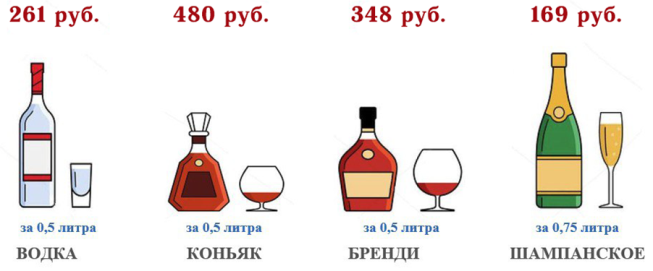 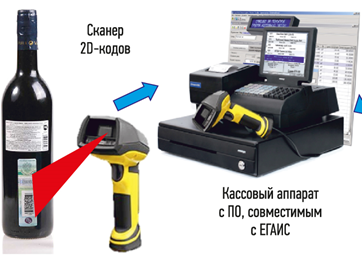 Обязательное применение контрольно-кассовой техники,  обеспечивающей передачу сведений в ЕГАИС.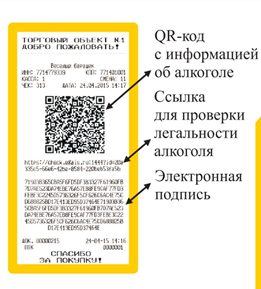 Помимо кассового чека покупателю предоставляется документ 
с наличием на нем штрихового кода, содержащего сведения о факте фиксации информации о розничной продаже алкогольной продукции 
в ЕГАИС.Розничная продажа алкогольной продукции запрещена-  несовершеннолетним; 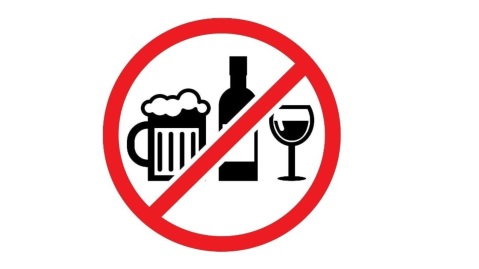 - с 22 до 9 часов (кроме объектов общественного питания);- в Международный день защиты детей - 1 июня, - в  День молодежи - 27 июня, - в День знаний - 1 сентября;- в полимерной потребительской таре объемом 
                                 более 1500 миллилитров;                          - дистанционно.Как отличить подлинную федеральную специальную марку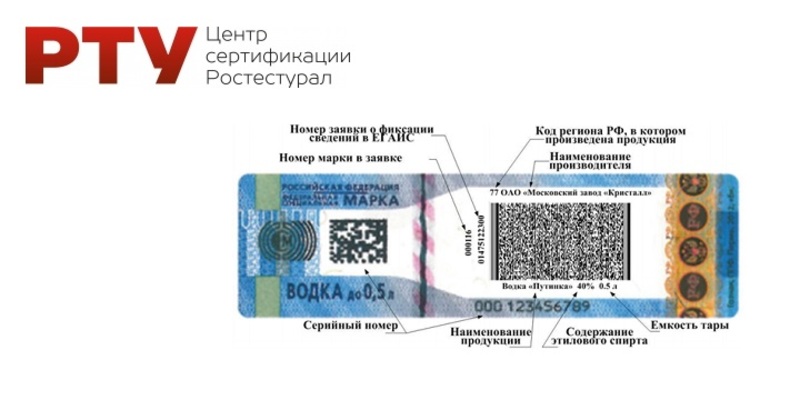 Алкогольная продукция подлежит обязательной маркировке федеральными специальными марками / акцизными марками (ФСМ). В бумагу марки размером 90х26 мм введена защитная нить с нерегулярным окном. Нить имеет цветопеременный эффект, заключающийся 
  в появлении чередующихся полос двух контрастных  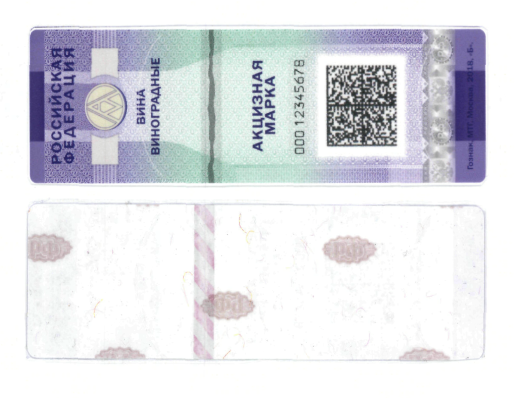   цветов при углах наблюдения более 60 градусов.  На бумагу нанесена голографическая фольга 
  с цветопеременным эффектом: при углах наблюдения более 60 градусов появляется скрытое цветное изображение аббревиатуры «АП». Голографическое изображение содержит  барельефное изображение герба РФ 
и аббревиатуры «РФ».На оборотной стороне защитной нити визуализируется изображение наклонных полос розового цвета,  аббревиатура «РФ» и повторяющийся текст, выполненный бесцветной краской, «Алкогольная продукция», люминесцирующих под воздействием УФ излучения.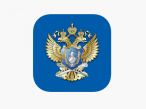 Мобильное приложение «АнтиКонтрафакт Алко»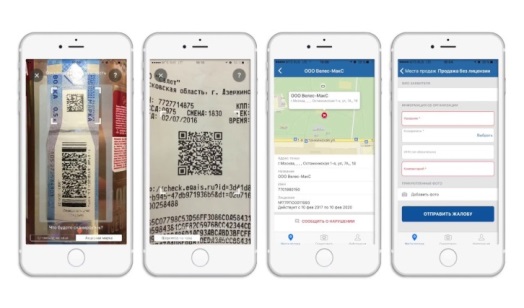 Федеральной службой по регулированию алкогольного рынка (Росалкогольрегулирование) разработано бесплатное приложение АнтиКонтрафакт Алко (https://fsrar.gov.ru/antikontrafakt_alko).              Основные инструменты: места продаж: сервис наглядно отображает организации, имеющие лицензию, на карте и списком; проверка продукции перед покупкой: сканируйте ФСМ и проверяйте соответствие информации, нанесенной на бутылку алкогольной продукции данным, зафиксированным в ЕГАИС; проверка легальности покупки: сканируйте QR-код с чека, выданного 
на кассе, и получите результат о соответствии информации с чека данным, зафиксированным в ЕГАИС; сообщение о правонарушении: в случае если организация осуществляет продажу алкогольной продукции без лицензии (ее нет на карте или в списке), продает алкогольную продукцию несовершеннолетним, нарушает время продажи алкогольной продукции или нарушает установленные минимальные цены на алкогольную продукцию, есть возможность сообщить об этих правонарушениях прямо в приложении.